Community College 101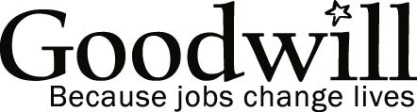 April 10th  – May 16th, 2012Course Description This course is for students who are interested in entering a job training program at a community college. By the end of this course, students will have gained the knowledge and preparation needed to begin taking classes at a local community college. Students will leave class with a better awareness of what it takes to go to college, a concrete education plan, and will have completed necessary applications and assessments. Welcome!Materials & SuppliesCourse Binder: The course binder contains all the handouts you will need for this class. Please bring your binder to every class. Planner: You will receive a planner to use for writing down college deadlines, important dates, and tasks.Class Website: The class website contains all class materials, additional resources and a contact page.Attendance, Participation & HomeworkStudents are expected to attend class regularly and participate in class activities and discussions.  Be respectful of all class members.  If you must miss a class, please notify the instructor ahead of time if possible.  In the case of unexpected illness, please notify the instructor that day.  If you are 30 or more minutes late, you will be marked absent. If you are absent or tardy three times, you must meet with the Instructor to address the issue. You will be dropped from class if you are absent five or more times. In order to prepare you for college classes, there will be periodic homework assignments. You are expected to complete all homework on-time as part of your participation in class. Course Completion CriteriaSuccessful completion of this class allows you to receive ongoing one-on-one support and be eligible for Goodwill funding for school-related expenses. In order to successfully complete this class, you must meet the attendance and participation expectations and demonstrate your proficiency in the following areas:Understand basic college terminology & the process for enrolling in schoolComplete the CASAS 130 appraisal/testComplete an individualized career and education plan with instructorUnderstand common college funding sources and complete financial aid application (FAFSA) onlineComplete the COMPASS placement test at a local community collegeHave a working budget & spending plan completed  Support Services & Extra HelpIf you are having difficulty understanding some of the class material, please talk with your instructor to get help.  If you need help with a non-class issue that is impacting your success in class (transportation, childcare, health, clothing, etc.), please talk to your Instructor or Case Manager.  Weekly Course Outline*Note:  Students will be expected to schedule several individual appointments with instructor*Note: Instructor reserves the right to modify schedule if necessary to accommodate the class’ learning needs.Class Days & Times:Tues, Wed, Thurs12:30 – 2:00PMInstructor:Monica Cheng(206) 934-7478Monica.Cheng@seattlegoodwill.orgClass Location:North Seattle Community CollegeOpportunity Ctr, Rm 230/101-D Website:http://goingtocollege.weebly.com4/10 – 4/12 (Week 1): Class Introduction, Exploring College & Career Options, Readiness for College  4/10 – 4/12 (Week 1): Class Introduction, Exploring College & Career Options, Readiness for College  4/10 – 4/12 (Week 1): Class Introduction, Exploring College & Career Options, Readiness for College  Class Topics4/10Introductions, Course OverviewCourse Binder OverviewMyths About Returning to SchoolSelf-InvestmentIntro to Career Pathway Maps4/11Labor Market OverviewFAFSA Required Documents 4/12Goal SettingCircles of SupportChange & College CultureActivitiesIcebreakerCollege Awareness AssessmentReview Course Outline & BinderUsing Planner: Important Dates Discussion: Myths Discussion: Self-InvestmentCosts of School activityLecture: Career MappingReview College GlossaryDaily Thought/Response CardsGood Paying Careers PresentationMaterialsStudent Course BinderMyths HandoutCosts of School HandoutCareer Pathway MapsCollege Glossary (ref.)Good Paying Careers SlidesGood Paying Careers Action PlanFAFSA ChecklistGoal Setting Tips Handout & WorksheetCollege Culture HandoutCircle of Support Sheet4/17 – 4/19 (Week 2): Financial Aid, FAFSA Completion, Introduction to Community Colleges4/17 – 4/19 (Week 2): Financial Aid, FAFSA Completion, Introduction to Community Colleges4/17 – 4/19 (Week 2): Financial Aid, FAFSA Completion, Introduction to Community CollegesClass Topics4/17Financial Aid Overview 4/18Online FAFSA applicationDUE: Materials from FAFSA Checklist4/19 Class Schedules & Online ServicesIntro to the Community CollegeSteps for Enrolling In CollegeOrientation of College CampusCollege Student ServicesActivitiesFinancial Aid Guest SpeakerPresentation: Steps for Enrolling in College & Areas of College CampusCampus Locations/Maps ActivityStudent Services Scavenger HuntComplete FAFSA Application OnlineReading a Quarterly Schedule & Individual Student Class ScheduleStudent Online Services DemoMaterialsFunding Sources HandoutFAFSA ChecklistFinancial Aid Data SheetsCollege Quarterly ScheduleSample Student ScheduleSteps & Doors for Going to College Handout“New Student Checklists”Campus MapsCollege GlossaryCollege Resources Handout“Check Out A College” brochures4/24 – 4/26 (Week 3): Test Preparation, CASAS/COMPASS Assessments, Campus Tour4/24 – 4/26 (Week 3): Test Preparation, CASAS/COMPASS Assessments, Campus Tour4/24 – 4/26 (Week 3): Test Preparation, CASAS/COMPASS Assessments, Campus TourClass Topics4/24CASAS Overview & ExpectationsMath & Reading PracticeTime Tracker EstimateDUE: Student Services Worksheet 4/25Review COMPASS Writing HWCOMPASS Overview Test-taking & Test Anxiety4/26Campus TourActivitiesCASAS Practice Questions OnlineTime Tracker Estimate (collect)Discussion: Review, Questions & Impression of CASASReading COMPASS ScoresCOMPASS Simulation WebsiteDiscussion: Test-Taking & Test AnxietyMaterialsCASAS/COMPASS HandoutCASAS Practice QuestionsTime Tracker Exercise Pt ISample COMPASS scoresCOMPASS Overview SheetTest-Taking Tips Handout & PowerPointTest Anxiety HandoutTime Tracker Homework5/1 – 5/03 (Week 4): COMPASS/Test Preparation, Exploring Interests, Career Planning, CASAS Test5/1 – 5/03 (Week 4): COMPASS/Test Preparation, Exploring Interests, Career Planning, CASAS Test5/1 – 5/03 (Week 4): COMPASS/Test Preparation, Exploring Interests, Career Planning, CASAS TestClass Topics5/01Practice COMPASS QuestionsReview 1-Week Time Tracker HW 5/02Interests, Needs & WantsCareer Planning5/03Take CASAS 130More Practice COMPASS QuestionsDUE: COMPASS Writing QuestionsActivitiesDo Practice COMPASS QuestionsInterests AssessmentNeeds & Wants AssessmentInternet Activity: Career ExplorationPersonalized Career/Education MapTake CASAS 130 TestMaterialsCOMPASS QuestionsInterest AssessmentNeeds & Wants ExerciseCareer Planning HandoutBlank Career/Educ. MapCASAS 130+ Answer Sheet5/08 – 5/10 (Week 5): Student Success Skills, Learning Styles, Financial Literacy Introduction5/08 – 5/10 (Week 5): Student Success Skills, Learning Styles, Financial Literacy Introduction5/08 – 5/10 (Week 5): Student Success Skills, Learning Styles, Financial Literacy IntroductionClass Topics5/08Note-Taking: Lectures & ReadingTime ManagementDUE: 1-Week Time Tracker WkshtHW: 1-Week Spending Tracker Wksht 5/09Learning Styles & Study SkillsQUIZ: College Terms 5/10Overview of Online LearningOverview of Financial Literacy  ActivitiesPractice Note-Taking PassageTime Management: Urgent vs. ImportantComplete VARK QuestionnaireDiscussion: Online Learning OptionsANGEL DemonstrationFinancial Literacy Activities (TBD) MaterialsTypes of Note-Taking      HandoutNote-Taking Tips HandoutReading Tips HandoutCompleted Time Tracker Worksheet Time Management Strategies HandoutOnline VARK QuestionnaireVARK HelpsheetsVARK Study Tips HandoutANGEL Website Financial Literacy Handouts5/15—5/16 (Week 6): Self-Advocacy, Financial Literacy Pt 2, Final Class Reflections5/15—5/16 (Week 6): Self-Advocacy, Financial Literacy Pt 2, Final Class Reflections5/15—5/16 (Week 6): Self-Advocacy, Financial Literacy Pt 2, Final Class ReflectionsClass Topics5/15Job Search ResourcesOverview of Public Benefits What’s Next?: Self-Advocacy, Problem Solving & Talking to Instructors5/16Financial Literacy: Spending Plans, Budgeting, Banking, CreditDUE: 1-Week Spending TrackerActivitiesGuest Speaker: Meredith Bane, NSCC Career ServicesDiscussion: Public Benefits Questioning for Self-Advocacy/Problem-Solving  ActivityDiscussion: Talking to InstructorsFinancial Literacy Activities (TBD)Create Personal Budget Final ReflectionsMaterialsPublic Benefits HandoutPeoplePoint Benefits HandoutAsking the Right Questions & Communicating With Professors HandoutBudget Worksheets 